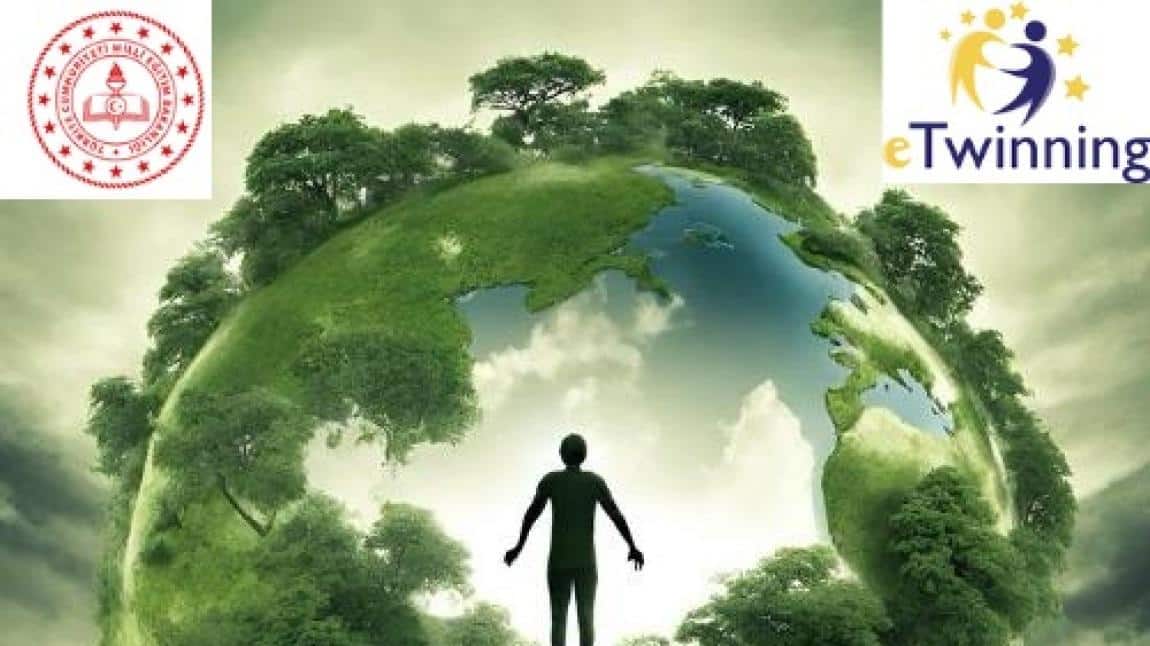 "OurFutureAssurance; Saving" eTwinning Projesi Başladı.TOBB FEN LİSESİ Fizik Öğretmenimiz ÖZLEM ORAK, 6 öğrencisiyle birlikte " OurFutureAssurance; Saving " isimli yeni bir eTwinning projesini başlattı.
TOBB FEN LİSESİ Fizik  Öğretmenimiz ÖZLEM ORAK, 6 öğrencisiyle birlikte " OurFutureAssurance; Saving " isimli yeni bir eTwinning projesini başlattı.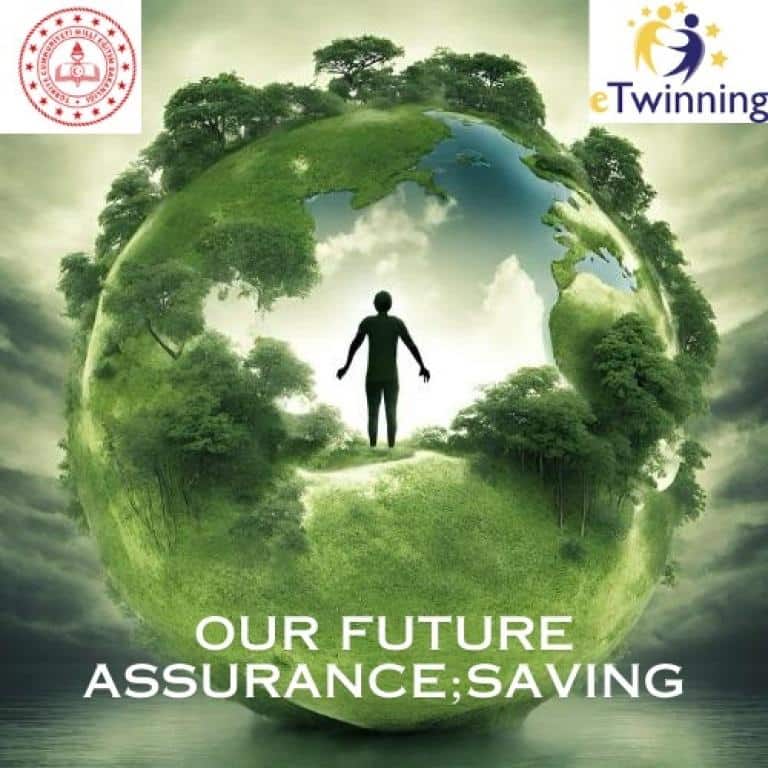 Projede Şanlıurfa ilinden 10, Romanya 1 ve Gürcistan 1 olmak üzere toplam 12 öğretmen ve 58 öğrenci görev almaktadır.Şubat ayında başlayıp mayıs ayında bitmesi planlanan proje kapsamında öğrencilerin her ay tasarruf konuları ile çeşitli etkinlikler yaparak bilinçlenmeleri sağlanacaktır.Tasarruf projeleri genellikle bir organizasyonun, kurumun veya bireyin kaynakları daha etkili bir şekilde kullanmayı hedefleyen planlar ve girişimlerdir. Bu Projemizin amacı maliyetleri düşürmek, verimliliği artırmak, kaynakların sürdürülebilir bir şekilde kullanılmasını ve çevresel etkilerin azaltılmasını sağlamaktır. Bu proje ile öğrencilerimizde tasarruf bilincinin geliştirilmesi, öğrencilerimizin içinde bulundukları doğanın farkına varmalarını ve Atık malzemeleri kullanarak tasarruf sağlamaları amaçlanmaktadır.Projede emeği geçen ÖZLEM ORAK ve öğrencilerimize teşekkür eder projelerinde başarılar dileriz.